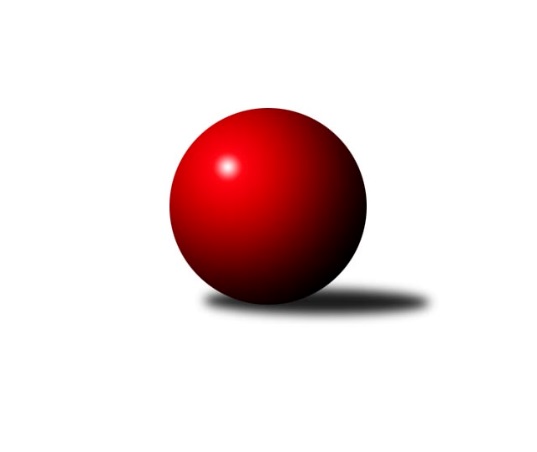 Č.10Ročník 2019/2020	23.11.2019Nejlepšího výkonu v tomto kole: 1815 dosáhlo družstvo: SK Skalice CKrajský přebor Libereckého kraje 2019/2020Výsledky 10. kolaSouhrnný přehled výsledků:TJ Doksy D	- TJ Kuželky Česká Lípa C	5:1	1482:1402	6.0:2.0	21.11.SK Skalice B	- SK Skalice C	1:5	1784:1815	2.0:6.0	22.11.TJ Doksy C	- TJ Lokomotiva Liberec B	2.5:3.5	1577:1578	4.0:4.0	22.11.TJ Bižuterie Jablonec n.N. B	- TJ Sokol Blíževedly B	1:5	1513:1554	2.0:6.0	22.11.TJ Doksy B	- SK PLASTON Šluknov  B	1:5	1461:1606	2.0:6.0	23.11.TJ Sokol Blíževedly A	- TJ Kuželky Česká Lípa B	6:0	1731:1613	7.0:1.0	23.11.Tabulka družstev:	1.	TJ Sokol Blíževedly A	9	9	0	0	45.0 : 9.0 	55.5 : 16.5 	 1660	18	2.	TJ Kuželky Česká Lípa B	10	8	0	2	43.0 : 17.0 	49.5 : 30.5 	 1664	16	3.	SK PLASTON Šluknov  B	9	7	0	2	36.0 : 18.0 	45.5 : 26.5 	 1604	14	4.	TJ Lokomotiva Liberec B	9	7	0	2	33.5 : 20.5 	36.5 : 35.5 	 1601	14	5.	TJ Spartak Chrastava	9	5	0	4	29.0 : 25.0 	40.5 : 31.5 	 1607	10	6.	TJ Sokol Blíževedly B	10	5	0	5	32.0 : 28.0 	42.0 : 38.0 	 1537	10	7.	TJ Doksy B	9	4	0	5	28.0 : 26.0 	38.5 : 33.5 	 1574	8	8.	SK Skalice C	9	4	0	5	24.0 : 30.0 	34.5 : 37.5 	 1601	8	9.	SK Skalice B	10	3	0	7	24.0 : 36.0 	41.0 : 39.0 	 1555	6	10.	TJ Doksy C	9	2	1	6	21.5 : 32.5 	32.5 : 39.5 	 1535	5	11.	TJ Bižuterie Jablonec n.N. B	9	2	1	6	20.0 : 34.0 	28.0 : 44.0 	 1555	5	12.	TJ Doksy D	9	2	0	7	14.0 : 40.0 	18.5 : 53.5 	 1488	4	13.	TJ Kuželky Česká Lípa C	9	1	0	8	10.0 : 44.0 	17.5 : 54.5 	 1465	2Podrobné výsledky kola:	 TJ Doksy D	1482	5:1	1402	TJ Kuželky Česká Lípa C	Kamila Klímová	 	 181 	 211 		392 	 2:0 	 353 	 	172 	 181		Marie Kubánková	Václav Bláha st.	 	 177 	 190 		367 	 1:1 	 353 	 	180 	 173		Pavel Leger	Martina Stachová	 	 170 	 164 		334 	 1:1 	 344 	 	168 	 176		Zdeněk Šalda	Aleš Stach	 	 189 	 200 		389 	 2:0 	 352 	 	176 	 176		Václav Žitnýrozhodčí: Kamila KlímováNejlepší výkon utkání: 392 - Kamila Klímová	 SK Skalice B	1784	1:5	1815	SK Skalice C	Ladislav Javorek st.	 	 212 	 225 		437 	 0:2 	 460 	 	223 	 237		Libor Křenek	Eduard Kezer st.	 	 207 	 267 		474 	 1:1 	 434 	 	214 	 220		David Chýlek	Ladislava Šmídová	 	 222 	 210 		432 	 0:2 	 474 	 	235 	 239		Jiří Horník	Petr Tregner	 	 237 	 204 		441 	 1:1 	 447 	 	233 	 214		Martin Zemanrozhodčí: Ladislav Javorek st.Nejlepšího výkonu v tomto utkání: 474 kuželek dosáhli: Eduard Kezer st., Jiří Horník	 TJ Doksy C	1577	2.5:3.5	1578	TJ Lokomotiva Liberec B	Natálie Kozáková	 	 187 	 191 		378 	 1:1 	 378 	 	174 	 204		Jan Pašek st.	Zdeněk Chadraba	 	 206 	 212 		418 	 2:0 	 397 	 	201 	 196		Bohumír Dušek	Michal Valeš	 	 162 	 196 		358 	 0:2 	 395 	 	195 	 200		Zdeněk Adamec	Jakub Šimon	 	 225 	 198 		423 	 1:1 	 408 	 	183 	 225		Anton Zajacrozhodčí: Petra KozákováNejlepší výkon utkání: 423 - Jakub Šimon	 TJ Bižuterie Jablonec n.N. B	1513	1:5	1554	TJ Sokol Blíževedly B	Matouš Janda	 	 191 	 203 		394 	 2:0 	 326 	 	141 	 185		Jana Hřebenová	Iva Kunová	 	 150 	 188 		338 	 0:2 	 385 	 	187 	 198		Miloš Merkl	Josef Kuna	 	 193 	 195 		388 	 0:2 	 404 	 	203 	 201		Ludmila Tomášková	Michal Buga	 	 212 	 181 		393 	 0:2 	 439 	 	238 	 201		Vlastimil Václavíkrozhodčí: Jana FlorianováNejlepší výkon utkání: 439 - Vlastimil Václavík	 TJ Doksy B	1461	1:5	1606	SK PLASTON Šluknov  B	Martina Chadrabová	 	 181 	 168 		349 	 0:2 	 403 	 	206 	 197		Petr Tichý	Miloslav Šimon	 	 224 	 182 		406 	 2:0 	 358 	 	185 	 173		Věra Navrátilová	Michal Stejskal	 	 172 	 173 		345 	 0:2 	 428 	 	229 	 199		Anita Morkusová	Marek Kozák	 	 182 	 179 		361 	 0:2 	 417 	 	204 	 213		Dušan Knoblochrozhodčí: Kozák MarekNejlepší výkon utkání: 428 - Anita Morkusová	 TJ Sokol Blíževedly A	1731	6:0	1613	TJ Kuželky Česká Lípa B	Jiří Přeučil	 	 236 	 208 		444 	 1:1 	 435 	 	223 	 212		Petr Jeník	Josef Matějka	 	 216 	 205 		421 	 2:0 	 383 	 	197 	 186		Jiří Kraus	Veronika Čermáková	 	 228 	 216 		444 	 2:0 	 432 	 	218 	 214		Jaroslav Košek	Petr Guth	 	 207 	 215 		422 	 2:0 	 363 	 	187 	 176		Jiří Coubalrozhodčí: Hájek PavelNejlepšího výkonu v tomto utkání: 444 kuželek dosáhli: Jiří Přeučil, Veronika ČermákováPořadí jednotlivců:	jméno hráče	družstvo	celkem	plné	dorážka	chyby	poměr kuž.	Maximum	1.	Jaroslav Košek 	TJ Kuželky Česká Lípa B	441.00	295.8	145.2	4.1	5/5	(461)	2.	Petr Jeník 	TJ Kuželky Česká Lípa B	435.38	303.1	132.3	7.4	4/5	(460)	3.	Vlastimil Václavík 	TJ Sokol Blíževedly B	434.92	295.3	139.6	4.5	5/5	(491)	4.	Martin Zeman 	SK Skalice C	428.67	300.1	128.6	9.5	4/4	(452)	5.	Petr Tichý 	SK PLASTON Šluknov  B	426.17	288.2	137.9	6.3	6/6	(448)	6.	Jaroslav Chlumský 	TJ Spartak Chrastava	424.29	296.5	127.8	8.7	6/6	(469)	7.	Dušan Knobloch 	SK PLASTON Šluknov  B	423.96	294.3	129.7	7.0	6/6	(441)	8.	Bohumír Dušek 	TJ Lokomotiva Liberec B	421.27	290.4	130.8	5.9	5/5	(454)	9.	Jiří Přeučil 	TJ Sokol Blíževedly A	419.42	290.5	128.9	4.8	3/3	(444)	10.	Pavel Hájek 	TJ Sokol Blíževedly A	417.70	294.9	122.8	9.9	2/3	(444)	11.	Iveta Seifertová  ml.	TJ Bižuterie Jablonec n.N. B	417.44	292.6	124.9	8.3	3/4	(438)	12.	Petr Tregner 	SK Skalice B	416.00	285.3	130.7	5.7	4/5	(456)	13.	Josef Matějka 	TJ Sokol Blíževedly A	414.33	283.2	131.2	6.7	3/3	(425)	14.	Anton Zajac 	TJ Lokomotiva Liberec B	413.60	286.5	127.1	8.3	5/5	(451)	15.	Petr Guth 	TJ Sokol Blíževedly A	413.10	286.6	126.5	6.5	3/3	(436)	16.	Aleš Stach 	TJ Doksy D	413.05	295.2	117.9	10.4	4/4	(447)	17.	Veronika Čermáková 	TJ Sokol Blíževedly A	412.92	289.2	123.8	6.2	2/3	(444)	18.	Zdeněk Chadraba 	TJ Doksy C	412.77	290.8	122.0	6.5	3/3	(440)	19.	Dan Paszek 	TJ Kuželky Česká Lípa B	412.29	284.6	127.7	9.4	4/5	(490)	20.	David Chýlek 	SK Skalice C	412.00	288.8	123.2	7.9	4/4	(434)	21.	Kateřina Stejskalová 	TJ Doksy B	411.58	287.2	124.4	7.8	4/4	(442)	22.	Michal Buga 	TJ Bižuterie Jablonec n.N. B	410.50	287.8	122.7	6.5	4/4	(435)	23.	Jakub Šimon 	TJ Doksy C	409.67	289.3	120.3	7.2	3/3	(423)	24.	Radek Kozák 	TJ Doksy B	409.35	289.0	120.4	8.8	4/4	(434)	25.	Jana Vokounová 	TJ Spartak Chrastava	407.67	287.8	119.9	8.8	4/6	(450)	26.	Karel Mottl 	TJ Spartak Chrastava	407.61	286.2	121.4	8.5	6/6	(426)	27.	Jiří Coubal 	TJ Kuželky Česká Lípa B	405.65	288.5	117.2	7.8	5/5	(469)	28.	Josef Kuna 	TJ Bižuterie Jablonec n.N. B	404.15	285.9	118.3	8.7	4/4	(451)	29.	Ladislav Javorek  st.	SK Skalice B	402.02	281.6	120.4	9.9	5/5	(463)	30.	Ludmila Tomášková 	TJ Sokol Blíževedly B	395.02	277.8	117.3	10.5	5/5	(430)	31.	Jiří Horník 	SK Skalice C	394.38	280.3	114.1	9.4	4/4	(474)	32.	Martin Foltyn 	SK Skalice C	386.50	274.7	111.8	11.8	3/4	(414)	33.	Zdeněk Adamec 	TJ Lokomotiva Liberec B	385.38	281.3	104.1	11.4	4/5	(429)	34.	Jan Marušák 	SK PLASTON Šluknov  B	383.90	267.0	116.9	10.3	5/6	(417)	35.	Natálie Kozáková 	TJ Doksy C	383.28	279.3	103.9	10.8	3/3	(411)	36.	Jan Pašek  st.	TJ Lokomotiva Liberec B	382.00	283.4	98.6	12.7	5/5	(398)	37.	Martina Chadrabová 	TJ Doksy B	379.73	274.1	105.6	13.8	3/4	(438)	38.	Václav Bláha  st.	TJ Doksy D	379.13	275.0	104.1	11.6	4/4	(423)	39.	Marie Kubánková 	TJ Kuželky Česká Lípa C	377.20	273.7	103.6	12.6	5/5	(406)	40.	Ladislava Šmídová 	SK Skalice B	375.44	275.1	100.3	13.5	5/5	(432)	41.	Dana Husáková 	TJ Spartak Chrastava	374.00	278.6	95.4	15.6	5/6	(426)	42.	Petr Mádl 	TJ Doksy B	370.33	273.7	96.7	11.8	3/4	(382)	43.	Pavel Leger 	TJ Kuželky Česká Lípa C	362.83	264.3	98.5	14.9	4/5	(378)	44.	Kamila Klímová 	TJ Doksy D	360.17	270.3	89.9	15.9	3/4	(392)	45.	Michal Valeš 	TJ Doksy C	357.47	254.7	102.8	13.5	3/3	(376)	46.	Petr Hňoupek 	SK Skalice C	353.17	256.5	96.7	14.0	3/4	(401)	47.	Věra Navrátilová 	SK PLASTON Šluknov  B	350.67	250.9	99.7	14.5	5/6	(370)	48.	Martina Stachová 	TJ Doksy D	345.44	251.6	93.9	14.8	4/4	(372)	49.	Aneta Kuchyňková 	TJ Sokol Blíževedly B	344.63	255.6	89.0	15.8	4/5	(371)	50.	Iva Kunová 	TJ Bižuterie Jablonec n.N. B	344.03	265.0	79.0	19.5	4/4	(367)	51.	Jana Hřebenová 	TJ Sokol Blíževedly B	343.00	244.5	98.5	13.8	4/5	(366)	52.	Eva Šimonová 	TJ Doksy C	322.83	246.8	76.0	18.5	2/3	(345)		Libor Křenek 	SK Skalice C	462.25	309.3	153.0	5.8	1/4	(497)		Jan Pašek  ml.	TJ Lokomotiva Liberec B	444.50	290.5	154.0	2.0	1/5	(446)		Eduard Kezer  st.	SK Skalice B	427.50	298.0	129.5	7.0	2/5	(474)		Jaromír Tomášek 	TJ Lokomotiva Liberec B	422.75	296.0	126.8	6.0	2/5	(442)		Miloslav Šimon 	TJ Doksy B	420.13	291.6	128.5	8.3	2/4	(430)		Anita Morkusová 	SK PLASTON Šluknov  B	417.17	287.5	129.7	5.8	3/6	(428)		Daniel Paterko 	TJ Bižuterie Jablonec n.N. B	415.50	307.0	108.5	11.0	1/4	(420)		Jiří Kraus 	TJ Kuželky Česká Lípa B	403.38	284.6	118.8	8.9	2/5	(446)		Dana Bílková 	TJ Kuželky Česká Lípa C	396.56	271.4	125.1	8.3	3/5	(434)		Vlasta Ládková 	TJ Spartak Chrastava	390.75	280.3	110.5	10.5	2/6	(412)		Miloš Merkl 	TJ Sokol Blíževedly B	384.83	278.8	106.1	11.3	3/5	(421)		Radim Houžvička 	TJ Sokol Blíževedly B	383.17	268.4	114.8	10.9	2/5	(399)		Jaroslav Jeník 	TJ Spartak Chrastava	380.50	288.5	92.0	16.5	2/6	(418)		Jiří Klíma  ml.	TJ Doksy C	380.00	282.0	98.0	14.0	1/3	(380)		Matouš Janda 	TJ Bižuterie Jablonec n.N. B	376.00	279.0	97.0	13.5	2/4	(394)		Miroslava Löffelmannová 	SK Skalice B	375.33	289.0	86.3	17.8	3/5	(408)		Daniel Hokynář 	TJ Bižuterie Jablonec n.N. B	373.00	266.0	107.0	15.0	1/4	(373)		Rostislav Doležal 	SK Skalice C	371.00	275.3	95.7	15.5	2/4	(399)		Marek Kozák 	TJ Doksy B	366.67	261.7	105.0	11.0	1/4	(373)		Libuše Lapešová 	TJ Kuželky Česká Lípa C	365.33	260.3	105.0	11.7	3/5	(380)		Stanislava Kroupová 	TJ Sokol Blíževedly B	365.00	286.0	79.0	15.0	1/5	(365)		Jitka Vlasáková 	SK Skalice B	364.00	257.0	107.0	8.0	1/5	(364)		Miloslav Pöra 	TJ Kuželky Česká Lípa B	362.00	260.5	101.5	13.0	2/5	(417)		Radek Mikeš 	TJ Kuželky Česká Lípa C	358.00	243.0	115.0	11.0	1/5	(358)		Jaroslava Kozáková 	SK Skalice B	353.67	266.0	87.7	21.0	3/5	(383)		František Vokoun 	TJ Spartak Chrastava	350.50	254.0	96.5	16.0	2/6	(373)		Zdeněk Šalda 	TJ Kuželky Česká Lípa C	349.83	251.5	98.3	13.0	3/5	(378)		Václav Žitný 	TJ Kuželky Česká Lípa C	346.50	255.0	91.5	15.3	3/5	(369)		Miroslav Lapáček 	TJ Lokomotiva Liberec B	344.50	257.5	87.0	20.5	2/5	(362)		Filip Doležal 	TJ Doksy C	343.50	256.5	87.0	15.5	1/3	(369)		Michal Stejskal 	TJ Doksy B	342.25	245.8	96.5	16.3	2/4	(354)		Václav Bláha  ml.	TJ Doksy D	335.50	241.3	94.2	17.3	2/4	(379)		Vladimír Procházka 	TJ Kuželky Česká Lípa C	329.00	229.5	99.5	17.0	2/5	(342)		Robert Hokynář 	TJ Bižuterie Jablonec n.N. B	328.00	243.0	85.0	16.0	1/4	(328)Sportovně technické informace:Starty náhradníků:registrační číslo	jméno a příjmení 	datum startu 	družstvo	číslo startu
Hráči dopsaní na soupisku:registrační číslo	jméno a příjmení 	datum startu 	družstvo	Program dalšího kola:11. kolo27.11.2019	st	17:00	TJ Kuželky Česká Lípa B - TJ Bižuterie Jablonec n.N. B	27.11.2019	st	17:00	TJ Kuželky Česká Lípa C - TJ Sokol Blíževedly A	28.11.2019	čt	17:00	SK Skalice C - TJ Doksy B	28.11.2019	čt	17:00	TJ Lokomotiva Liberec B - TJ Doksy D	28.11.2019	čt	17:00	TJ Spartak Chrastava - SK Skalice B				TJ Sokol Blíževedly B - -- volný los --	29.11.2019	pá	17:00	SK PLASTON Šluknov  B - TJ Doksy C	Nejlepší šestka kola - absolutněNejlepší šestka kola - absolutněNejlepší šestka kola - absolutněNejlepší šestka kola - absolutněNejlepší šestka kola - dle průměru kuželenNejlepší šestka kola - dle průměru kuželenNejlepší šestka kola - dle průměru kuželenNejlepší šestka kola - dle průměru kuželenNejlepší šestka kola - dle průměru kuželenPočetJménoNázev týmuVýkonPočetJménoNázev týmuPrůměr (%)Výkon1xEduard Kezer st.Skalice B4745xVlastimil VáclavíkBlíževedly B114.044391xJiří HorníkSkalice C4741xAnita MorkusováŠluknov B113.674283xLibor KřenekSkalice C4601xEduard Kezer st.Skalice B112.754744xMartin ZemanSkalice C4471xJiří HorníkSkalice C112.754743xJiří PřeučilBlíževedly A4441xJakub ŠimonDoksy C112.344232xVeronika ČermákováBlíževedly A4442xVeronika ČermákováBlíževedly A111.21444